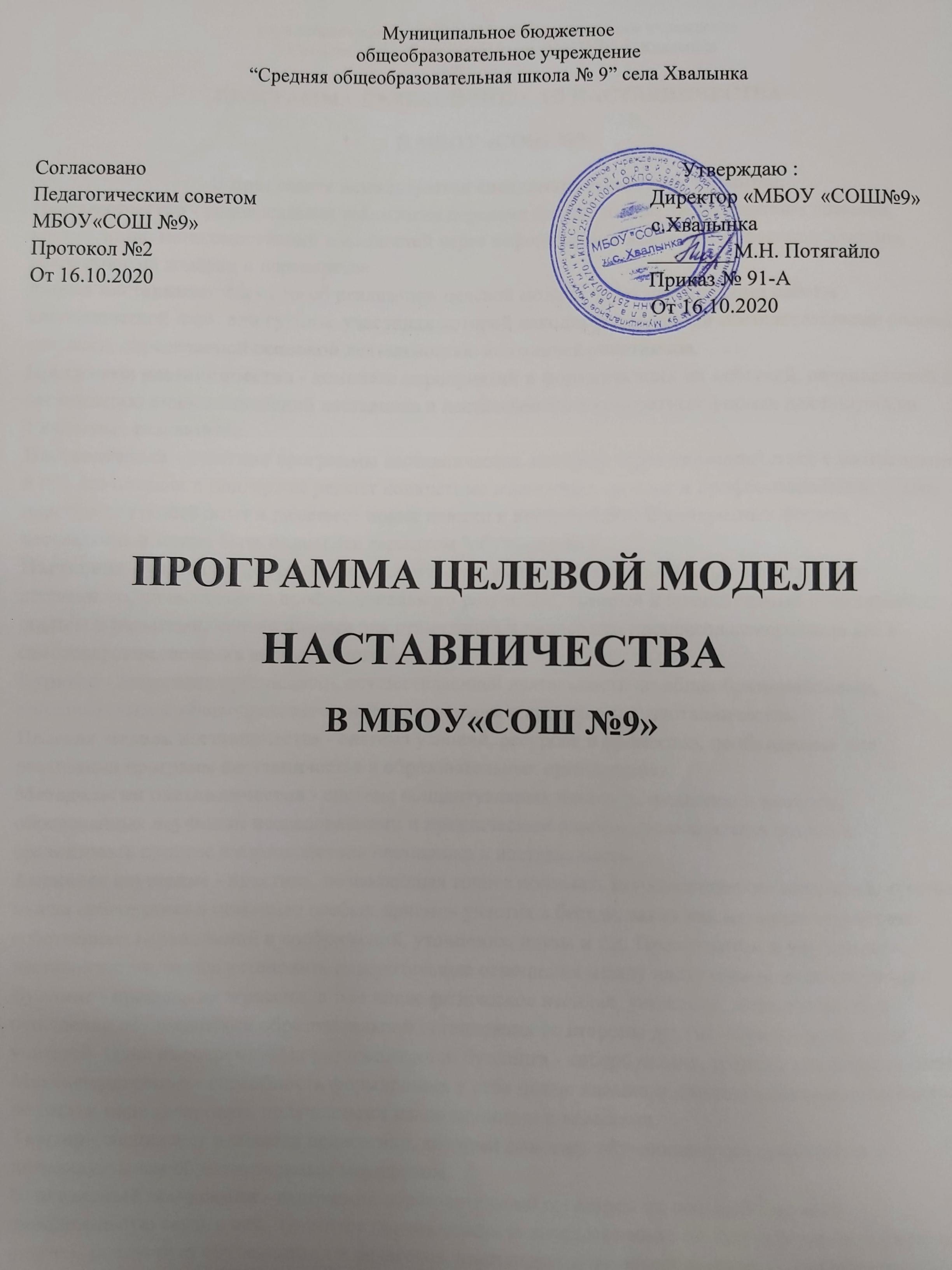 Спасский районПРОГРАММА ЦЕЛЕВОЙ МОДЕЛИ НАСТАВНИЧЕСТВАВ МБОУ «СОШ №9»В программе используются следующие понятия и термины.Наставничество - универсальная технология передачи опыта, знаний, формирования навыков, компетенций, метакомпетенций и ценностей через неформальное взаимообогащающее общение, основанное на доверии и партнерстве. Форма наставничества - способ реализации целевой модели через организацию работы наставнической пары или группы, участники которой находятся в заданной обстоятельствами ролевой ситуации, определяемой основной деятельностью и позицией участников. Программа наставничества - комплекс мероприятий и формирующих их действий, направленный на организацию взаимоотношений наставника и наставляемого в конкретных формах для получения ожидаемых результатов. Наставляемый - участник программы наставничества, который через взаимодействие с наставником и при его помощи и поддержке решает конкретные жизненные, личные и профессиональные задачи, приобретает новый опыт и развивает новые навыки и компетенции. В конкретных формах наставляемый может быть определен термином "обучающийся". Наставник - участник программы наставничества, имеющий успешный опыт в достижении жизненного, личностного и профессионального результата, готовый и компетентный поделиться опытом и навыками, необходимыми для стимуляции и поддержки процессов самореализации и самосовершенствования наставляемого. Куратор - сотрудник организации, осуществляющей деятельность по общеобразовательным, дополнительным общеобразовательным программам и программам  наставничества.Целевая модель наставничества - система условий, ресурсов и процессов, необходимых для реализации программ наставничества в образовательных организациях. Методология наставничества - система концептуальных взглядов, подходов и методов, обоснованных научными исследованиями и практическим опытом, позволяющая понять и организовать процесс взаимодействия наставника и наставляемого. Активное слушание - практика, позволяющая точнее понимать психологические состояния, чувства, мысли собеседника с помощью особых приемов участия в беседе, таких как активное выражение собственных переживаний и соображений, уточнения, паузы и т.д. Применяется, в частности, в наставничестве, чтобы установить доверительные отношения между наставником и наставляемым. Буллинг - проявление агрессии, в том числе физическое насилие, унижение, издевательства в отношении обучающегося образовательной организации со стороны других обучающихся и/или учителей. Одна из современных разновидностей буллинга - кибербуллинг, травля в социальных сетях. Метакомпетенции - способность формировать у себя новые навыки и компетенции самостоятельно, а не только манипулировать полученными извне знаниями и навыками. Тьютор - специалист в области педагогики, который помогает обучающемуся определиться с индивидуальным образовательным маршрутом. Благодарный выпускник - выпускник образовательной организации, который ощущает эмоциональную связь с ней, чувствует признательность и поддерживает личными ресурсами (делится опытом, мотивирует обучающихся и педагогов, инициирует и развивает эндаумент, организует стажировки и т.д.). 1. Пояснительная записка.      Настоящая целевая модель наставничества МБОУ «СОШ №9» осуществляющего образовательную деятельность по общеобразовательным, дополнительным общеобразовательным программам (далее - целевая модель наставничества) разработана в целях достижения результатов федеральных и региональных проектов "Современная школа", "Молодые профессионалы (Повышение конкурентоспособности профессионального образования)" и "Успех каждого ребенка" национального проекта "Образование". Актуальность внедрения наставничества в образовательной организации  В национальном проекте «Образование» значимая роль отводится методологии наставничества и подчеркивается ее значимость в создании условий для воспитания гармонично развитой и социально - ответственной личности на основе духовно-нравственных ценностей и культурных традиций народов Российской Федерации.    В связи с этим почти во всех федеральных проектах, включенных в национальный проект «Образование», идет речь о необходимости создания методологии наставничества в ближайшее время и определены показатели: к 2024 году не менее 70% обучающихся общеобразовательных организаций должны быть вовлечены в различные формы наставничества и сопровождения.   Социальный заказ на наставничество среди обучающихся обусловлен тем, что наставничество работает на такую глобальную задачу, как успешность ребенка в жизни, как преодоление жизненных трудностей. Наставничество помогает и в решении ключевой задачи по достижению образовательных результатов в школе. Поэтому наставничество будет способствовать решению проблем обучающихся школы: - низкая мотивация к учебе и саморазвитию, неудовлетворительная успеваемость, отсутствие качественной саморегуляции; - отсутствие осознанной позиции, необходимой для выбора образовательной траектории и будущей профессиональной реализации; - низкая информированность о перспективах самостоятельного выбора векторов творческого развития, карьерных и иных возможностей; - кризис идентификации, разрушение или низкий уровень сформированности ценностных и жизненных позиций и ориентиров; - конфликтность, неразвитые коммуникативные навыки, затрудняющие горизонтальное и вертикальное социальное движение; - падение эмоциональной устойчивости, психологические кризисы, связанные с общей трудностью подросткового периода на фоне отсутствия четких перспектив будущего и регулярной качественной поддержки; - проблемы адаптации в (новом) учебном коллективе: психологические, организационные и социальные.     Включение детей с ограниченными возможностями здоровья в систему наставнических отношений будет способствовать качественному развитию системы инклюзивного образования в СОШ 9 с привлечением обыкновенных учеников. Среди основных проблем:    - невключенность в образовательный процесс в силу психоэмоциональных затруднений, общая отстраненность, низкая учебная мотивация; - коммуникационные проблемы, возможно возникающие вследствие непринятия ребенка коллективом.    Таким образом, программа наставничества необходима нашей образовательной организации.  Целью внедрения: целевой модели наставничества является максимально полное раскрытие потенциала личности наставляемого, необходимое для успешной личной и профессиональной самореализации в современных условиях неопределенности, а также создание условий для формирования эффективной системы поддержки, самоопределения и профессиональной ориентации всех обучающихся, педагогических работников (далее - педагоги) разных уровней образования и молодых специалистов МБОУ«СОШ №9» с.Хвалынка.  Задачи программы: 1. Помощь в реализации лидерского потенциала. 2. Улучшение образовательных, творческих или спортивных результатов. 3. Развитие гибких навыков и метакомпетенций. 4. Оказание помощи в адаптации к новым условиям среды. 5. Создание комфортных условий и коммуникаций внутри образовательной организации. 6. Формирование устойчивого сообщества обучающихся. Целевая группа реализации программы наставничестваОбучающиеся –наставляемые, обучающиеся- наставники и тьютор -учительФорма наставничества    Форма наставничества «Ученик – ученик».   Ролевые модели внутри формы "ученик - ученик" могут различаться в зависимости от потребностей наставляемого и ресурсов наставника:    - взаимодействие "успевающий - неуспевающий", классический вариант поддержки для достижения лучших образовательных результатов;     - взаимодействие "лидер - пассивный", психоэмоциональная поддержка с адаптацией в коллективе или развитием коммуникационных, творческих, лидерских навыков;      - взаимодействие "равный - равному", в процессе которого происходит обмен навыками, например, когда наставник обладает критическим мышлением, а наставляемый-креативным;       - взаимная поддержка, совместная работа над проектом.2. Нормативные основы целевой модели наставничестваНормативные правовые акты Российской Федерации. Конституция Российской Федерации.Основы государственной молодежной политики Российской Федерации на период до 2025 года, утвержденные распоряжением Правительства Российской Федерации от 29 ноября 2014 г. N 2403-р.Стратегия развития воспитания в Российской Федерации до 2025 года (утвержденная распоряжением Правительства Российской Федерации от 29 мая 2015 г. N 996-р).Федеральный закон от 19 мая 1995 г. N 82-ФЗ "Об общественных объединениях".Распоряжение министерства образования Российской Федерации № Р-145 от 25 декабря 2019 г. «Об утверждении методологии (целевой) модели наставничества обучающихся для организаций, осуществляющих образовательную деятельность по общеобразовательным, дополнительным общеобразовательным и программам среднего профессионального образования, в том числе с применением лучших практик обмена опытом между обучающимися». Гражданский кодекс Российской Федерации.  Федеральный закон от 11 августа 1995 г. N 135-ФЗ "О благотворительной деятельности и благотворительных организациях"  Указ Президента Российской Федерации Владимира Путина от 21.07.2020 № 474 «Указ о национальных целях развития России до 2030 года».  Письмо Министерства просвещения Российской Федерации от 04.08.2020 года «О внедрении примерной программы воспитания». Указ Президента Российской Федерации от 2 марта 2018 г. № 94 «Об учреждении знака отличия «За наставничество» [Электронный ресурс]. – Режим доступа: https://www.garant.ru/products/ipo/prime/doc/71791182/Нормативные правовые акты МБОУ«СОШ №9» с.ХвалынкаУстав МБОУ«СОШ №9» с.ХвалынкаПрограмма развития МБОУ«СОШ №9» с.ХвалынкаОтчет о результатах самообследования деятельности МБОУ«СОШ №9» с.ХвалынкаПоложение о педагогическом совете Положение о методическом совете. 3. Ожидаемые результаты реализации программы наставничества1. Высокий уровень включения наставляемых во все социальные, культурные и образовательные процессы. 2. Повышение успеваемости в школе. 3. Улучшение психоэмоционального фона внутри группы, класса, школы в целом. 4. Численный рост посещаемости творческих кружков, объединений.5. Количественный и качественный рост успешно реализованных творческих и образовательных проектов. 6. Снижение числа обучающихся состоящих на различных видах учета. 7. Снижение количества жалоб от родителей и педагогов, связанных с социальной незащищенностью и конфликтами внутри коллектива обучающихся. 8. Измеримое улучшение показателей, обучающихся в образовательной, культурной, спортивной сферах и сфере дополнительного образования. 9. Рост мотивации к учебе и саморазвитию учащихся. 10. Рост числа обучающихся, прошедших профориентационные мероприятия. 11. Снижение конфликтности и развитые коммуникативных навыков, для горизонтального и вертикального социального движения.4. Кадровая система реализации целевой модели наставничества В Целевой модели наставничества выделяются следующие главные роли: 1. Наставляемый – участник программы, который через взаимодействие с наставником и при его помощи и поддержке решает конкретные жизненные задачи, личные и профессиональные, приобретает новый опыт и развивает новые навыки и компетенции. 2. Наставник – участник программы, имеющий успешный опыт в достижении жизненного результата, личностного и профессионального, способный и готовый поделиться этим опытом и навыками, необходимыми для поддержки процессов самореализации и самосовершенствования наставляемого. 3. Координатор – сотрудник образовательной организации, который отвечает за разработку и реализацию программы наставничества в организации в целом. организацию всего цикла программы наставничества. 4. Куратор – сотрудник образовательной организации, организует реализацию программы наставничества согласно выбранным формам.     Реализация наставнической программы происходит через работу куратора с двумя базами: базой наставляемых и базой наставников. Формирование этих баз осуществляется директором школы, куратором, педагогами, классными руководителями и иными лицами школы, располагающими информацией о потребностях педагогов и подростков - будущих участников программы. ● Формирование базы наставляемых:- из числа обучающихся:проявивших выдающиеся способности; демонстрирующий неудовлетворительные образовательные результаты;  с ограниченными возможностями здоровья;  попавших в трудную жизненную ситуацию; имеющих проблемы с поведением; не принимающих участие в жизни школы, отстраненных от коллектива из числа педагогов:  молодых специалистов; находящихся в состоянии эмоционального выгорания, хронической усталости; находящихся в процессе адаптации на новом месте работы; желающими овладеть современными программами, цифровыми навыками, ИКТ компетенциями ит.д. ● Формирование базы наставников из числа:  обучающихся, мотивированных помочь сверстникам в образовательных, спортивных, творческих и адаптационных вопросах;  педагогов и специалистов, заинтересованных в тиражировании личного педагогического опыта и создании продуктивной педагогической атмосферы;  родителей обучающихся – активных участников родительских или управляющих советов; выпускников, заинтересованных в поддержке своей школы;  сотрудников предприятий, заинтересованных в подготовке будущих кадров;  успешных предпринимателей или общественных деятелей, которые чувствуют потребность передать свой опыт; ветеранов педагогического труда.     База наставляемых и база наставников может меняться в зависимости от потребностей школы в целом и от потребностей участников образовательных отношений: педагогов, учащихся и их родителей (законных представителей).5. Этапы реализации целевой модели наставничества в школе6. Формы наставничества в школе   Для успешной реализации целевой модели наставничества предусматривается выделение 5 возможных форм наставничества.    Исходя из образовательных потребностей, школы выбраны следующие формы наставничества:6.1. Форма наставничества «Ученик –ученик». Цель: разносторонняя поддержка обучающихся с особыми образовательными или социальными потребностями либо временная помощь в адаптации к новым условиям обучения. Задачи:  1. Помощь в реализации лидерского потенциала.  2. Улучшение образовательных, творческих или спортивных результатов. 3. Развитие гибких навыков и метакомпетенций.  4. Оказание помощи в адаптации к новым условиям среды.  5. Создание комфортных условий и коммуникаций внутри образовательной организации.  6. Формирование устойчивого сообщества обучающихся и сообщества благодарных выпускников. Результат:  1. Высокий уровень включения наставляемых во все социальные, культурные и образовательные процессы.  2. Повышение успеваемости в школе.  3. Улучшение психоэмоционального фона внутри группы, класса, школы в целом.  4. Численный рост посещаемости творческих кружков, объединений, спортивных секций.  5. Количественный и качественный рост успешно реализованных творческих и образовательных проектов.  6. Снижение числа обучающихся состоящих на различных видах учета.  7. Снижение количества жалоб от родителей и педагогов, связанных с социальной незащищенностью и конфликтами внутри коллектива обучающихся.Возможные варианты программы наставничества «Ученик – ученик»6.2. Форма наставничества «Учитель –ученик»Цель - успешное формирование у учеников младшей, средней и старшей школы осознанного подхода к реализации личностного потенциала, рост числа заинтересованной в развитии собственных талантов и навыков молодежи. Задачи:   1. Помощь учащимся в раскрытии и оценке своего личного потенциала.  2. Повышение мотивации к учебе и саморазвитию, к саморегуляции, формирования ценностных и жизненных ориентиров.   3. Развитие лидерских, организационных, коммуникативных навыков и метакомпетенций.   4. Помощь в построении образовательной траектории и будущей профессиональной реализации. Результат:    1. Повышение успеваемости и улучшение психоэмоционального фона в младшей, средней и старшей школе.     2. Численный рост кружков по интересам, а также внеурочных мероприятий.     3. Увеличение процента учеников, успешно прошедших предпрофориентационную программу.   4. Численный рост успешно реализованных и представленных результатов проектной деятельности в старших классах (совместно с представителем предприятия).    5. Увеличение числа учеников, планирующих стать наставниками в будущем и присоединиться к сообществу благодарных выпускников.Характеристика участников формы наставничества «Учитель – ученик»Возможные варианты программы наставничества «Учитель – ученик»Схема реализации формы наставничества «Учитель – ученик»7. Мониторинг и оценка результатов реализации программы наставничества   Мониторинг процесса реализации программ наставничества понимается как система сбора, обработки, хранения и использования информации о программе наставничества и/или отдельных ее элементах.    Организация систематического мониторинга программ наставничества дает возможность четко представлять, как происходит процесс наставничества, какие происходят изменения во взаимодействиях наставника с наставляемым (группой наставляемых), а также какова динамика развития наставляемых и удовлетворенности наставника своей деятельностью.     Мониторинг программы наставничества состоит из двух основных этапов: 1) оценка качества процесса реализации программы наставничества; 2) оценка мотивационно-личностного, компетентностного, профессионального роста участников, динамика образовательных результатов. 7.1. Мониторинг и оценка качества процесса реализации программы наставничества    Этап 1. Первый этап мониторинга направлен на изучение (оценку) качества реализуемой программы наставничества, ее сильных и слабых сторон, качества совместной работы пар или групп "наставник -наставляемый".     Мониторинг помогает, как выявить соответствие условий организации программы наставничества требованиям и принципам модели, так и отследить важные показатели качественного изменения образовательной организации, реализующей программу наставничества, динамику показателей социального благополучия внутри образовательной организации, профессиональное развитие педагогического коллектива в практической и научной сферах.Цели мониторинга: 1) оценка качества реализуемой программы наставничества; 2) оценка эффективности и полезности программы как инструмента повышения социального и профессионального благополучия внутри образовательной организации и сотрудничающих с ней организаций или индивидовЗадачи мониторинга: сбор и анализ обратной связи от участников (метод анкетирования); обоснование требований к процессу реализации программы наставничества, к личности наставника; контроль хода программы наставничества; описание особенностей взаимодействия наставника и наставляемого (группы наставляемых); определение условий эффективной программы наставничества; контроль показателей социального и профессионального благополучия.Оформление результатов.   ПорезультатамопросаврамкахпервогоэтапамониторингабудетпредоставленSWOT- анализ реализуемой программы наставничества. Сбор данных для построения SWOT-анализа осуществляется посредством анкеты.    Анкета содержит открытые вопросы, закрытые вопросы, вопросы с оценочным параметром. Анкета учитывает особенности требований к трем формам наставничества. SWOT-анализ проводит координатор программы.      Для оценки соответствия условий организации программы наставничества требованиям модели и программ, по которым она осуществляется, принципам, заложенным в модели и программах, а также современным подходам и технологиям, используется анкета куратора. Результатом успешного мониторинга будет аналитика реализуемой программы наставничества, которая позволит выделить ее сильные и слабые стороны, изменения качественных и количественных показателей социального и профессионального благополучия, расхождения между ожиданиями и реальными результатами участников программы наставничества.7.2. Мониторинг и оценка влияния программ на всех участниковЭтап2.   Второй этап мониторинга позволяет оценить: мотивационно -личностный профессиональный рост участников программы наставничества;  развитие метапредметных навыков и уровня вовлеченности обучающихся образовательную деятельность; качество изменений в освоении обучающимися образовательных программ; динамику образовательных результатов с учетом эмоционально-личностных, интеллектуальных, мотивационных и социальных черт участников. Основываясь на результатах данного этапа, можно выдвинуть предположение о наличии положительной динамики влияния программ наставничества на повышение активности и заинтересованности участников в образовательной и профессиональной деятельности, о снижении уровня тревожности в коллективе, а также о наиболее рациональной и эффективной стратегии дальнейшего формирования пар "наставник- наставляемый".   Процесс мониторинга влияния программ на всех участников включает два подэтапа, первый из которых осуществляется до входа в программу наставничества, а второй - по итогам прохождения программы.Цели мониторинга влияния программ наставничества на всех участников. 1. Глубокая оценка изучаемых личностных характеристик участников программы. 2. Оценка динамики характеристик образовательного процесса (оценка качества изменений в освоении обучающимися образовательных программ). 3. Анализ и необходимая корректировка сформированных стратегий образования пар "наставник -наставляемый"Задачи мониторинга: научное и практическое обоснование требований к процессу организации программы наставничества, к личности наставника; экспериментальное подтверждение необходимости выдвижения описанных в целевой модели требований к личности наставника;определение условий эффективной программы наставничества; анализ эффективности предложенных стратегий образования пар и внесение корректировоквовсеэтапыреализациипрограммывсоответствиисрезультатами; · сравнение характеристик образовательного процесса на "входе" и "выходе" реализуемой программы; сравнение изучаемых личностных характеристик (вовлеченность, активность, самооценка, тревожность и др.) участников программы наставничества на "входе" и "выходе" реализуемой программы.8. Механизмы мотивации и поощрения наставников   К числу лучших мотивирующих наставника факторов можно отнести поддержку системы наставничества на школьном, общественном, муниципальном и государственном уровнях; создание среды, в которой наставничество воспринимается как почетная миссия, где формируется ощущение причастности к большому и важному делу, в котором наставнику отводится ведущая роль.Мероприятия по популяризации роли наставника: Организация и проведение фестивалей, форумов, конференций наставников на школьном уровне. Выдвижение лучших наставников на конкурсы и мероприятия на муниципальном, региональном и федеральном уровнях. Проведение школьного конкурса профессионального мастерства "Наставник года", «Наставник+"; Награждение школьными грамотами "Лучший наставник" Благодарственные письма родителям наставников из числа обучающихся. Предоставлять наставникам возможности принимать участие в формировании предложений, касающихся развития школы.9. Механизмы поощрения наставников   К числу лучших мотивирующих наставника факторов можно отнести поддержку системы наставничества на школьном, общественном, муниципальном и государственном уровнях; создание среды, в которой наставничество воспринимается как почетная миссия, где формируется ощущение причастности к большому и важному делу, в котором наставнику отводится ведущая роль.   Мероприятия по популяризации роли наставника. - Организация и проведение форумов, конференций наставников на школьном уровне. - Проведение школьного конкурса профессионального мастерства "Наставник года", «Лучшая пара»; - Благодарственные письма родителям наставников из числа обучающихсяЭтапы Мероприятия РезультатПодготовка условий для запуска программы наставничества1. Создание благоприятных условий для запуска программы. 2. Сбор предварительных запросов от потенциальных наставляемых. 3. Выбор аудитории для поиска наставников. 4. Информирование и выбор форм наставничества. 5. На внешнем контуре: информационная работа, направленная на привлечение внешних ресурсов к реализации программы.Дорожная карта реализации наставничества. Пакет документов.Формирование базы наставляемых1. Выявление конкретных проблем обучающихся школы, которые можно решить с помощью наставничества. 2. Сбор и систематизация запросов от потенциальных наставляемых.Формированная база наставляемых с картой запросов.Формирование базы наставниковРабота с внутренним контуром включает действия по формированию базы из числа:обучающихся, мотивированных помочь сверстникам в образовательных, спортивных,творческих и адаптационных вопросах (например, участники кружков по интересам, театральных или музыкальных групп, проектных классов, спортивных секций); педагогов, заинтересованных в тиражировании личного педагогического опыта и создании продуктивной педагогической атмосферы; родителей обучающихся – активных участников родительских или управляющих. советов, организаторов досуговой деятельности в образовательной организации и других представителей родительского сообщества с выраженной гражданской позицией. Работа с внешним контуром на данном этапе включает действия по формированию базы Наставников из числа:выпускников, заинтересованных в поддержке своей школы; сотрудников региональных предприятий, заинтересованных в подготовке будущих  кадров (возможно пересечение с выпускниками); успешных предпринимателей или общественных деятелей, которые чувствуют  потребность передать свой опыт; представители других организаций, с которыми есть партнерские связи.Формирование базы наставников, которые потенциально могут участвовать как в текущей программе наставничества, так и в будущемОтбор и обучение наставников1.Выявление наставников, входящих в базу потенциальных наставников, подходящих для конкретной программы. 2.Обучение наставников для работы с наставляемыми.1.Заполнены анкеты в письменной свободной форме всеми потенциальными наставниками. 2.Собеседование с наставниками 3.Программа обученияОрганизация хода наставнической программы1.Закрепление гармоничных и продуктивных отношений в наставнической паре/группе так, чтобы они были максимально комфортными, стабильными и результативными для обеих сторон. 2.Работа в каждой паре/группе включает: встречу-знакомство,пробную рабочую встречу, встречу планирование, комплекс последовательных встреч, итоговую встречу.Мониторинг: сбор обратной связи от наставляемых для мониторинга динамики влияния программы на наставляемых;сбор обратной связи от наставников, наставляемых и кураторов для мониторинга эффективности реализации программыЗавершение программы наставничества1.Подведение итогов работы каждой пары/группы. 2.Подведение итогов программы школы. 3.Публичное подведение итогов и популяризация практик.Собраны лучшие наставнические практики. Поощрение наставниковНаставникНаставляемыйНаставляемыйКто может быть. ПассивныйАктивныйАктивный ученик, обладающим лидерским  и организаторскими качествами,  нетривиальностью мышления.Ученик, демонстрирующий высокие образовательные результаты.Победитель школьных и  муниципальных олимпиад и соревнований.Лидер класса или параллели,  принимающий активное участие в жизни школы.Социально или ценностно -дезориентированный обучающийся более низкой по отношению к наставнику ступени, демонстрирующий неудовлетворительные образовательные результаты или проблемы с поведением, не принимающим участие в жизни школы, отстраненный от коллектива. Обучающийся с особыми образовательными потребностями, нуждающихся в профессиональной  поддержке или  ресурсах для обмена мнениями и реализации  собственных проектов.Этапы реализации МероприятияПредставление программ наставничества в форме «Ученик – ученик». Ученическая школьная конференция Проводится отбор наставников из числа активных учащихся школьного сообщества. Анкетирование. Собеседование. Использование базы наставников Обучение наставников. Обучение проводится куратором. Проводится отбор учащихся, имеющих особые образовательные потребности, низкую учебную мотивацию, проблемы с адаптацией в коллективе, не включенные в школьное сообщество и желающих добровольно принять участие в программе наставничества Анкетирование. Листы опроса. Использование базы наставляемых. Наставляемый улучшает свои образовательные результаты, он интегрирован в школьное сообщество, повышена мотивация и осознанность. Предоставление конкретных результатов взаимодействия (проект, улучшение показателей). Улучшение образовательных результатов, посещаемости. Рефлексия реализации формы наставничества. Анализ эффективности реализации программы Наставник получает уважаемый и заслуженный статус. Чувствует свою причастность школьному сообществу. Поощрение на ученической конференции или на линейке НаставникНаставляемыйНаставляемыйКто может быть.АктивныйПассивныйНеравнодушный профессионал с большим (от 5 лет) опытом работы с высокой квалификацией. Активная жизненная позиция. Обладает развитыми коммуникативными навыками, гибкостью в общении, умением отнестись к ученику как к равному в диалоге и потенциально будущему коллеге.  Возможно, выпускник того же образовательного учреждения, член сообщества благодарных выпускников. Возможно, родитель образовательного учрежденияСоциально активный школьник с особыми образовательными потребностями, мотивированный к расширению круга общения, самосовершенствованию, получению новых навыков.Плохо мотивированный, дезориентированный школьник, не имеющий желания самостоятельно выбирать образовательную траекторию, мало информированный о карьерных и образовательных перспективах, равнодушный к процессам внутри школы и ее сообщества.Формы взаимодействияЦель«Активный профессионал – равнодушный потребитель»Мотивационная и ценностная поддержка с развитием коммуникативных, творческих, лидерских навыков, стимулирование идей саморазвития, осознанного выбора образовательной и карьерной траектории.Этапы реализации МероприятияПредставление программ наставничества в форме «Учитель – ученик».Ученическая школьная конференция Проводится отбор наставников из числа активных и опытных учителей, представителей благодарных выпускников.Анкетирование. Использование базы наставников.Обучение наставников. Обучение проводится куратором программы наставничества при необходимости. Работа с пособиями Ментори «Рабочие тетради наставника».Проводится отбор учащихся, имеющих проблемы с учебой, не мотивированных, не умеющих строить свою образовательную траекторию. Либо – учащиеся, с особыми образовательными потребности, не имеющими возможности реализовать себя в Рамках школьной программы.Анкетирование. Листы опроса. Использование базы наставляемых. Формирование пар, групп.Личные встречи или групповая работа в формате «быстрых встреч».Рефлексия реализации формы наставничества. Анализ эффективности реализации программы Наставник получает уважаемый и заслуженный статус.  Поощрение наставляемого на ученической конференции. Благодарственное письмо на предприятие или организацию наставника. 